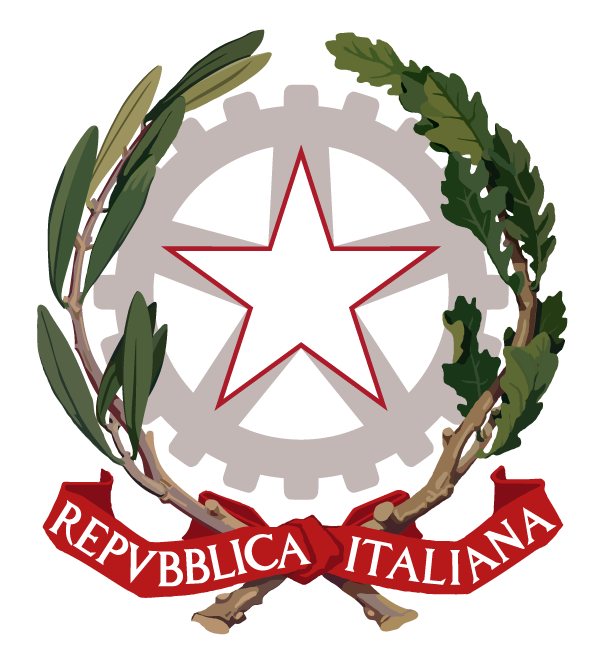 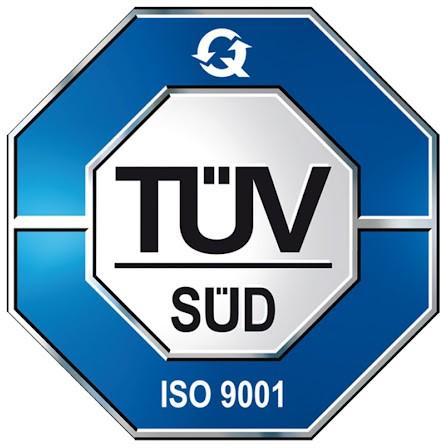 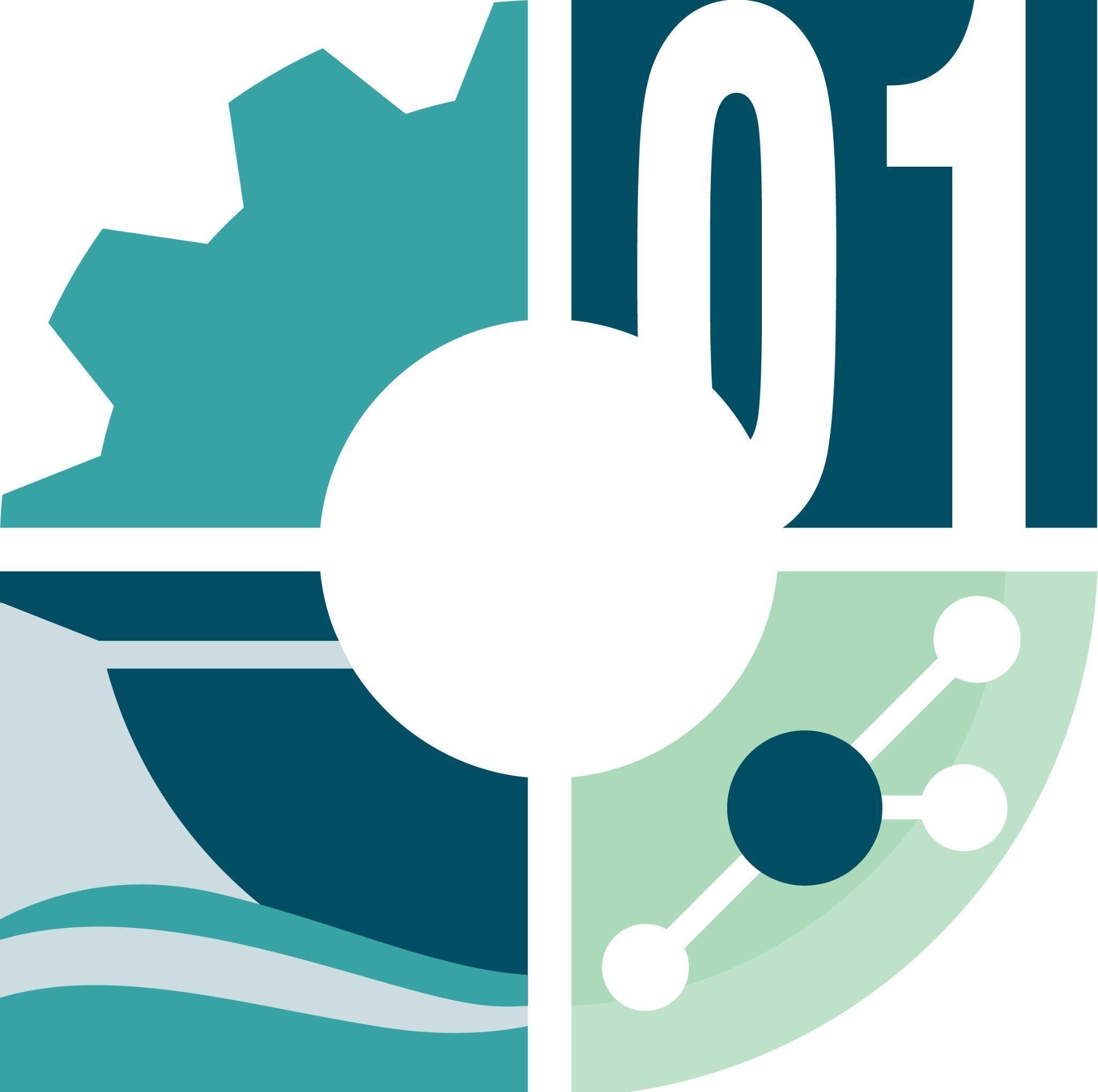  Ministero dell’IstruzioneI.I.S. “G. CAPELLINI - N. SAURO” LA SPEZIALiceo Scienze Applicate - Istituto Tecnico settore TecnologicoAnno Scolastico 2021-22   Programmazione Annuale ASSE: ___________________________________________MATERIA:___________________________________________CLASSE:___________	  COMPETENZE DI ASSE(inserire le diverse competenze)Obiettivi trasversali: COMPETENZE CHIAVE DI CITTADINANZA SITUAZIONE INIZIALE DELLA CLASSEOBIETTIVI DISCIPLINARI:OBIETTIVI MINIMI:SCANSIONE MODULARE DEL PERCORSO DIDATTICOUNITA’ DI APPRENDIMENTO n:____GRIGLIA DI VALUTAZIONE : prova scritta per tipologia di verifica GRIGLIA DI VALUTAZIONE : prova grafica/pratica GRIGLIA DI VALUTAZIONE : prova oraleMODALITA’ di  RECUPERO Tipologia delle prove  per DEBITO FORMATIVO□  prova scritta□  prova grafica□  prova orale□  prova praticaLa Spezia, 								I DOCENTI								_____________________________ 								__________________________________________________________ _____________________________ IMPARARE AD IMPARAREPROGETTARECOMUNICARECOLLABORARE E PARTECIPAREAGIRE IN MODO AUTONOMO E RESPONSABILERISOLVERE PROBLEMIINDIVIDUARE COLLEGAMENTI E RELAZIONIACQUISIRE ED INTERPRETARE LE INFORMAZIONIABCDECONOSCENZEABILITA’COMPETENZECONOSCENZEABILITA’COMPETENZETITOLO:TITOLO:TITOLO:TITOLO:TITOLO:TITOLO:TITOLO:Possibili interazioni con altre discipline:Possibili interazioni con altre discipline:Possibili interazioni con altre discipline:Possibili interazioni con altre discipline:Possibili interazioni con altre discipline:Possibili interazioni con altre discipline:Possibili interazioni con altre discipline:CONTENUTI:CONTENUTI:CONTENUTI:CONTENUTI:CONTENUTI:CONTENUTI:CONTENUTI:IMPEGNO ORARIODurata in ore:Durata in ore:IMPEGNO ORARIOPeriodo(E’ possibile selezionare più voci)Periodo(E’ possibile selezionare più voci)□ Settembre□ Ottobre□ Novembre□ Dicembre□ Gennaio□ Febbraio□ Marzo□ Gennaio□ Febbraio□ Marzo□ Aprile□ Maggio□ GiugnoMETODI FORMATIVIE’ possibile selezionare più voci□ laboratorio□  lezione frontale□  esercitazioni□  dialogo formativo□  problem solving□ percorso autoapprendimento□ laboratorio□  lezione frontale□  esercitazioni□  dialogo formativo□  problem solving□ percorso autoapprendimento□ laboratorio□  lezione frontale□  esercitazioni□  dialogo formativo□  problem solving□ percorso autoapprendimento□ alternanza□ project work□ simulazione – virtual Lab□ e-learning □ brain – storming□ Altro (specificare)……………….□ alternanza□ project work□ simulazione – virtual Lab□ e-learning □ brain – storming□ Altro (specificare)……………….□ alternanza□ project work□ simulazione – virtual Lab□ e-learning □ brain – storming□ Altro (specificare)……………….MEZZI, STRUMENTI e SUSSIDI E’ possibile selezionare più voci□  attrezzature di laboratorio          ○ PC     ○ ……….     ○ ……….     ○ ……….□  simulatore□  monografie di apparati□  virtual - lab□  attrezzature di laboratorio          ○ PC     ○ ……….     ○ ……….     ○ ……….□  simulatore□  monografie di apparati□  virtual - lab□  attrezzature di laboratorio          ○ PC     ○ ……….     ○ ……….     ○ ……….□  simulatore□  monografie di apparati□  virtual - lab□  dispense□  libro di testo□  pubblicazioni ed e-book□  apparati multimediali□  strumenti per calcolo elettronico□ Strumenti di misura□ Altro (specificare)………………..□  dispense□  libro di testo□  pubblicazioni ed e-book□  apparati multimediali□  strumenti per calcolo elettronico□ Strumenti di misura□ Altro (specificare)………………..□  dispense□  libro di testo□  pubblicazioni ed e-book□  apparati multimediali□  strumenti per calcolo elettronico□ Strumenti di misura□ Altro (specificare)………………..VERIFICHE E CRITERI DI VALUTAZIONEVERIFICHE E CRITERI DI VALUTAZIONEVERIFICHE E CRITERI DI VALUTAZIONEVERIFICHE E CRITERI DI VALUTAZIONEVERIFICHE E CRITERI DI VALUTAZIONEVERIFICHE E CRITERI DI VALUTAZIONEVERIFICHE E CRITERI DI VALUTAZIONEIn itinereIn itinere□  prova strutturata□  prova semistrutturata□  prova in laboratorio□  relazione□  griglie di osservazione□  comprensione del testo□  saggio breve□  prova di simulazione□  soluzione di problemi□  elaborazioni grafiche□  altro ……………□  prova strutturata□  prova semistrutturata□  prova in laboratorio□  relazione□  griglie di osservazione□  comprensione del testo□  saggio breve□  prova di simulazione□  soluzione di problemi□  elaborazioni grafiche□  altro ……………□  prova strutturata□  prova semistrutturata□  prova in laboratorio□  relazione□  griglie di osservazione□  comprensione del testo□  saggio breve□  prova di simulazione□  soluzione di problemi□  elaborazioni grafiche□  altro ……………CRITERI:CRITERI:Fine moduloFine modulo□  prova strutturata□  prova semistrutturata□  prova in laboratorio□  relazione□  griglie di osservazione□  comprensione del testo□  saggio breve□  prova di simulazione□  soluzione di problemi□  elaborazioni grafiche□  altro ……………□  prova strutturata□  prova semistrutturata□  prova in laboratorio□  relazione□  griglie di osservazione□  comprensione del testo□  saggio breve□  prova di simulazione□  soluzione di problemi□  elaborazioni grafiche□  altro ……………□  prova strutturata□  prova semistrutturata□  prova in laboratorio□  relazione□  griglie di osservazione□  comprensione del testo□  saggio breve□  prova di simulazione□  soluzione di problemi□  elaborazioni grafiche□  altro ……………CRITERI:CRITERI:AZIONI di RECUPERO:AZIONI di RECUPERO:AZIONI di APPROFONDIMENTO:AZIONI di APPROFONDIMENTO:VOTOCONOSCENZEABILITA’COMPETENZE9-108765432-1VOTOCONOSCENZEABILITA’COMPETENZE9-108765432-1VOTOCONOSCENZEABILITA’COMPETENZE9-108765432-1